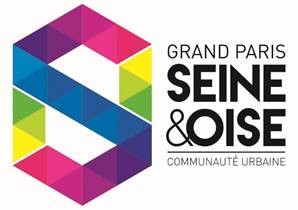 DOSSIER D’INSCRIPTION AUX ACTIVITES AQUATIQUESLISTE DES PIECES A FOURNIR POUR L’INSCRIPTION Contrat d’AdhésionL’autorisation pour la diffusion de photoCopie du justificatif de domicile (de moins de 3 mois)QS – SportsPour les anciens abonnés, pensez à votre badgeTout dossier incomplet le 1er jour de l’activité ne sera pas traité 
et l’accès au cours vous sera refusé.MODALITES DE REGLEMENT o Règlement en 1 fois du montant intégralLe règlement peut s’effectuer par :NuméraireCarte bancaireChèque bancaire à l’ordre de : Régie Recettes PiscinesCoupons SportsChèques Vacanceso Règlement mensuel du montant intégralAutorisation de prélèvementRelevé d’identité bancaire (au format IBAN BIC)1er règlement à effectuer en caisse le jour de l’inscriptionATTENTION : La carte d’accès aux activités, ne donne plus droit à l’entrée des piscines en dehors des cours sur les ouvertures publics (délibérations CC_2021-07-08_28).